Übersicht über die AG-Angebote an der OBS Uplengen im 2. Halbjahr 2022Kurs:FußballFußball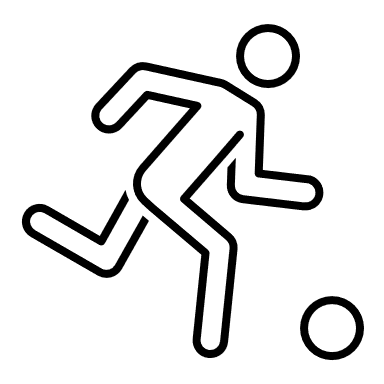 Lehrkraft:Trainer des VFB UplengenTermin:dienstags, 7. und 8. Stunde, Jahrgänge 5/6donnerstags, 7. und 8. Stunde, Jahrgänge 7/8Klassenstufen:5 und 6, oder 7 und 8Kursinhalt:In dieser AG kommt ein Trainer des VFB Uplengen und wird mit euch trainieren. In dieser AG kommt ein Trainer des VFB Uplengen und wird mit euch trainieren. Kurs:VolleyballVolleyball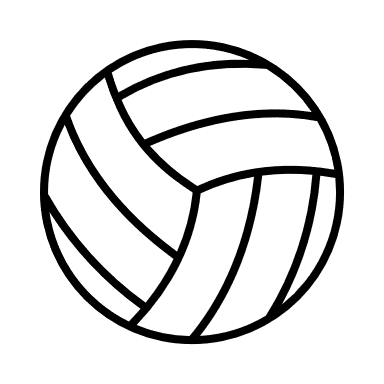 Lehrkraft:Herr von LienenTermin:donnerstags, 7. und 8. StundeKlassenstufen:5 und 6Kursinhalt:Ihr habt Lust Volleyball zu spielen? Alle interessierten Schülerinnen und Schüler aller Jahrgänge können bei uns an der OBS Uplengen nun jeden Donnerstag lernen, wie man richtig pritscht, baggert, aufschlägt und schmettert, und natürlich taktisch klug in einer Mannschaft spielt. Im Winter spielen wir in der Halle und im Sommer auf unserem Beachvolleyballfeld im Sand. Bei Turnieren werden wir uns mit anderen Schulen messen. Geleitet wird die AG von mir, Herrn von Lienen. Ich freue mich auf euch!Ihr habt Lust Volleyball zu spielen? Alle interessierten Schülerinnen und Schüler aller Jahrgänge können bei uns an der OBS Uplengen nun jeden Donnerstag lernen, wie man richtig pritscht, baggert, aufschlägt und schmettert, und natürlich taktisch klug in einer Mannschaft spielt. Im Winter spielen wir in der Halle und im Sommer auf unserem Beachvolleyballfeld im Sand. Bei Turnieren werden wir uns mit anderen Schulen messen. Geleitet wird die AG von mir, Herrn von Lienen. Ich freue mich auf euch!Kurs:TennisTennis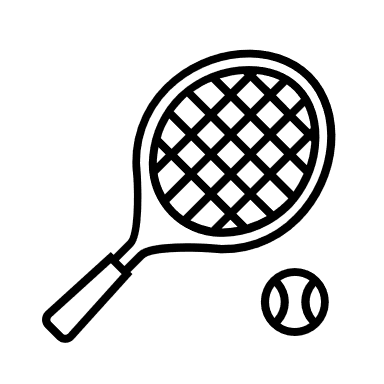 Lehrkraft:Trainer des VFB UplengenTermin:dienstags, 7. und 8. StundeKlassenstufen:5 und 7Kursinhalt:In dieser Ag kommt ein Trainer des VFB Uplengen zu euch und bringt euch die Grundlagen des Tennisspielens bei.In dieser Ag kommt ein Trainer des VFB Uplengen zu euch und bringt euch die Grundlagen des Tennisspielens bei.Kurs:Spanisch ReisenSpanisch Reisen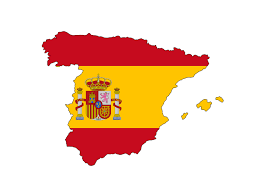 Lehrkraft:Frau Arce-SünklerTermin:mittwochs, 7. und 8. StundeKlassenstufen:8 und 9Kursinhalt:¿Cómo estás? ¿Tienes ganas de viajar a España o tal vez a Latinoamérica y no sabes español?Wenn du gerne nach Spanien oder Lateinamerika reist und dich auf Spanisch verständigen möchtest, bist du hier genau richtig. Herzlich willkommen zu der AG: Spanisch für den Urlaub. Diese AG bietet euch einen leichten Einstieg in die spanische Sprache und bereitet euch optimal auf einen Urlaub in Spanien oder Lateinamerika vor. Diese AG ist ideal für alle, die mit wenig Lernaufwand die typischen Urlaubssituationen im Spanischen sicher bewältigen möchten. Wir werden gezielt authentische Redewendungen und Modellsätze für den Urlaub üben sowie die Kommunikation auf spielerische Weise trainieren, die zum freien Sprechen motiviert. Diese AG verzichtet auf eine komplexe Grammatikvermittlung und bietet grammatische Inhalte ausschließlich in Häppchen an. Ich freue mich auf unsere Zusammenarbeit.¿Cómo estás? ¿Tienes ganas de viajar a España o tal vez a Latinoamérica y no sabes español?Wenn du gerne nach Spanien oder Lateinamerika reist und dich auf Spanisch verständigen möchtest, bist du hier genau richtig. Herzlich willkommen zu der AG: Spanisch für den Urlaub. Diese AG bietet euch einen leichten Einstieg in die spanische Sprache und bereitet euch optimal auf einen Urlaub in Spanien oder Lateinamerika vor. Diese AG ist ideal für alle, die mit wenig Lernaufwand die typischen Urlaubssituationen im Spanischen sicher bewältigen möchten. Wir werden gezielt authentische Redewendungen und Modellsätze für den Urlaub üben sowie die Kommunikation auf spielerische Weise trainieren, die zum freien Sprechen motiviert. Diese AG verzichtet auf eine komplexe Grammatikvermittlung und bietet grammatische Inhalte ausschließlich in Häppchen an. Ich freue mich auf unsere Zusammenarbeit.Kurs:Kochen und BackenKochen und Backen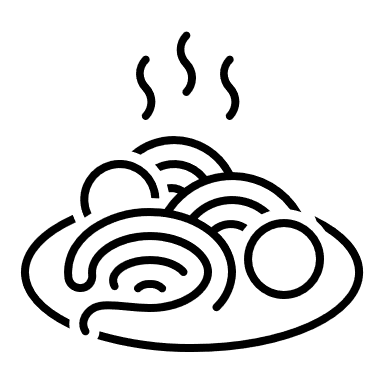 Lehrkraft:Frau WalkerTermin:dienstags, 7. und 8. StundeKlassenstufen:5 und 6Kursinhalt:Hast du Lust zu kochen und zu backen? 
Dann bist du in dieser AG genau richtig! Es gibt viele leckere Gerichte, die du vielleicht noch nicht kennst. Ob herzhaftes Essen oder süßes Backwerk, für jeden ist etwas dabei. Wir wollen lernen, kreativ und bewusst mit Lebensmitteln umzugehen und leckere Gerichte zu zaubern, die wir anschließend gemeinsam verspeisen. Gerne dürft ihr euch auch etwas wünschen!Hast du Lust zu kochen und zu backen? 
Dann bist du in dieser AG genau richtig! Es gibt viele leckere Gerichte, die du vielleicht noch nicht kennst. Ob herzhaftes Essen oder süßes Backwerk, für jeden ist etwas dabei. Wir wollen lernen, kreativ und bewusst mit Lebensmitteln umzugehen und leckere Gerichte zu zaubern, die wir anschließend gemeinsam verspeisen. Gerne dürft ihr euch auch etwas wünschen!Kurs:MofaMofa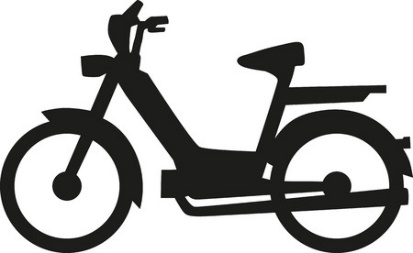 Lehrkraft:Herr SchmidtTermin:mittwochs und donnerstags, 7. und 8. StundeKlassenstufen:8 und 9 (31.07.20007 als jüngstes Geburtsdatum zur Teilnahme)Kursinhalt:In achtzehn Doppelstunden Unterricht lernt ihr alle notwendigen Voraussetzungen für den Erwerb der Mofa-Prüfbescheinigung. Dazu gehören insbesondere alle theoretischen Grundlagen für die Führerscheinprüfung sowie das Fahrsicherheitstraining auf dem Parcours. Darüber hinaus beschäftigen wir uns mit der Mofa-Technik, dem Verhalten in Gefahren- und Unfallsituationen und der geeigneten Schutzausrüstung. Der Kurs schließt mit der Führerscheinprüfung beim TÜV-Nord ab.Eine geeignete Schutzausrüstung (Helm und Handschuhe) sollte im Laufe des Kurses angeschafft und bei den praktischen Übungen mitgeführt werden.Achtung, hier fallen Kursgebühren in höhe von 40,00€ an. In achtzehn Doppelstunden Unterricht lernt ihr alle notwendigen Voraussetzungen für den Erwerb der Mofa-Prüfbescheinigung. Dazu gehören insbesondere alle theoretischen Grundlagen für die Führerscheinprüfung sowie das Fahrsicherheitstraining auf dem Parcours. Darüber hinaus beschäftigen wir uns mit der Mofa-Technik, dem Verhalten in Gefahren- und Unfallsituationen und der geeigneten Schutzausrüstung. Der Kurs schließt mit der Führerscheinprüfung beim TÜV-Nord ab.Eine geeignete Schutzausrüstung (Helm und Handschuhe) sollte im Laufe des Kurses angeschafft und bei den praktischen Übungen mitgeführt werden.Achtung, hier fallen Kursgebühren in höhe von 40,00€ an. Kurs:BastelnBasteln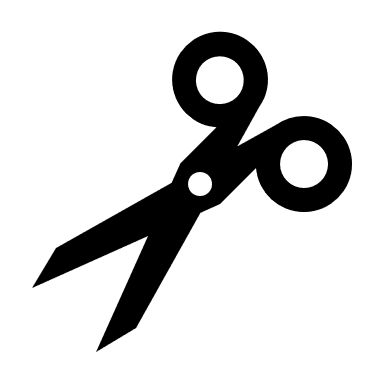 Lehrkraft:Frau WalkerTermin:mittwochs, 7. und 8. StundeKlassenstufen:5 und 6 Kursinhalt:Ihr seid kreativ? Dann seid ihr hier genau richtig. Hier bastelt ihr zu verschiedenen Anlässen und Jahreszeiten großartige Kleinigkeiten.Ihr seid kreativ? Dann seid ihr hier genau richtig. Hier bastelt ihr zu verschiedenen Anlässen und Jahreszeiten großartige Kleinigkeiten.Kurs:Improvisations-TheaterImprovisations-Theater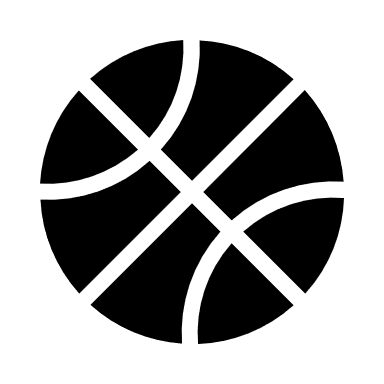 Lehrkraft:Gemeinde UplengenTermin:donnerstags, 7. und 8. StundeKlassenstufen:5 und 6Kursinhalt:Ihr habt Lust auf Theater? Dann seid ihr hier genau richtig! Hier stellt ihr euer Talent unter Beweis und zeigt, was ihr könnt. Gemeinsam erprobt ihr verschiedene Techniken und entwickelt zusammen eigene Theaterstücke. Ihr habt Lust auf Theater? Dann seid ihr hier genau richtig! Hier stellt ihr euer Talent unter Beweis und zeigt, was ihr könnt. Gemeinsam erprobt ihr verschiedene Techniken und entwickelt zusammen eigene Theaterstücke. Kurs:FitnessFitness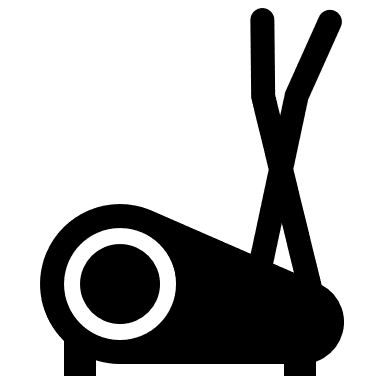 Lehrkraft:Fitnessstudio Impuls, SV SchwerinsdorfTermin:Dienstags, 7. und 8. StundeKlassenstufen:8, 9 und 10Kursinhalt.Hier könnt ihr eure Muskeln spielen lassen. Ihr trainiert wöchentlich im Fitnessstudio Impuls. Hier arbeitet ihr an den Geräten und werdet durch Trainer kompetent unterstützt.Für diese AG ist es notwendig, geeignete Kleidung und passendes Schuhwerk im Studio zu tragen. Augenblicklich können die Duschen vor Ort nicht genutzt werden.Achtung, hier fallen Kursgebühren in Höhe von 32,00€ an. Hier könnt ihr eure Muskeln spielen lassen. Ihr trainiert wöchentlich im Fitnessstudio Impuls. Hier arbeitet ihr an den Geräten und werdet durch Trainer kompetent unterstützt.Für diese AG ist es notwendig, geeignete Kleidung und passendes Schuhwerk im Studio zu tragen. Augenblicklich können die Duschen vor Ort nicht genutzt werden.Achtung, hier fallen Kursgebühren in Höhe von 32,00€ an. 